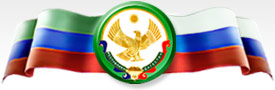 МИНИСТЕРСТВО ОБРАЗОВАНИЯ И НАУКИ РЕСПУБЛИКИ ДАГЕСТАН   МУНИЦИПАЛЬНОЕ КАЗЕННОЕ ДОШКОЛЬНОЕ ОБРАЗОВАТЕЛЬНОЕ УЧРЕЖДЕНИЕ ДЕТСКИЙ САД №9 «КОЛОСОК» МО «ГОРОД КИЗИЛЮРТ»                Адрес: 368120, Республика Дагестан               Телефон ( 87 234 ) 2-13-25                                                г.Кизилюрт ,ул.Комсомольская, 6                    kolosokdetsad@mail.ru     ПРИКАЗ№ ___                                                                                                    От 01.02.2016г.	                                                                                                         Об открытии работы консультативного пункта учрежденияВ соответствии с Законом «Об Образовании в Российской Федерации» от 29.12.2012 г. № 273-ФЗ, в целях обеспечения единства и преемственности семейного и общественного воспитания, поддержки всестороннего развития личности детей, не посещающих ДОУ,  целью организации работы консультативного пункта образовательного учреждения, направленной на предоставление услуги по оказанию консультативной, методической, и психолого-педагогического просвещения родителей (законных представителей) детей в возрасте от 2 до 7 лет, не посещающих детский сад, в том числе детей с ограниченными возможностями здоровья ПРИКАЗЫВАЮ:Открыть с 01.02.2016 года в МКДОУ «д/с № 9 «Колосок» консультационный пункт для семей, воспитывающих детей дошкольного возраста на дому.Утвердить положение «О консультативном пункте дошкольного учреждения» (приложение 1).Управление консультативным пунктом возложить на Эльдерову Р.К., заведующего учреждением.Возложить руководство деятельностью консультативного пункта на старшего воспитателя Эльдерову Д.Ф.Разместить информацию о работе консультативного пункта на сайте учреждения и на информационных стендах группУтвердить режим работы консультативного пункта (приложение 2).Утвердить список специалистов, оказывающих, на консультативном пункте помощь родителям (законным представителям) детей, не посещающих детский сад:-Хожаева Ю.С., старшая медсестра;-Исрафилова З.М., воспитатель;-Скубова Е.В., музыкальный руковдитель;-другие педагогические работники учреждения (по согласованию).Утвердить план работы консультативного пункта на 2016 год.Контроль за исполнением приказа оставляю за собой.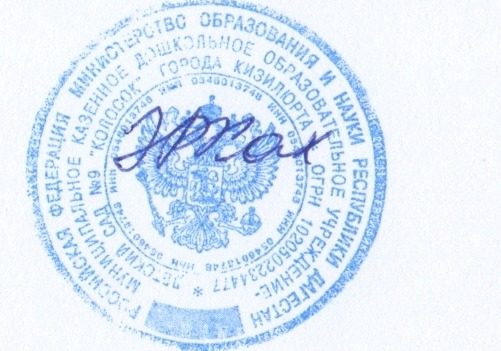 Заведующий МКДОУ детского сада №9 «Колосок»                                                  Эльдерова Р.К. Приложение 1к приказу №    от 01.02.2016г.Положение«О консультативном пункте дошкольного учреждения»1. Общие положения1.1.Настоящее положение «О консультативном пункте учреждения» (далее – положение) разработано для муниципального казенного дошкольного образовательного учреждения детского сада № 9 «Колосок» города Кизилюрт Республики Дагестан  (далее - учреждение).1.2.Положение определяет порядок организации деятельности консультативного пункта как структурного подразделения в учреждении, и направлено на реализацию положений Конвенции о правах ребенка, ст. 43 Конституции Российской Федерации, Федерального закона от 24.07.98 N 124-ФЗ «Об основных гарантиях прав ребенка в Российской Федерации», закона Российской Федерации «Об образовании».1.3.Данное положение призвано регулировать деятельность консультативного пункта для родителей (законных представителей) детей, не посещающих дошкольные учреждения города.1.4.Консультационный пункт в своей деятельности руководствуется законом Российской Федерации «Об образовании», типовым положением о дошкольном образовании учреждении и другими нормативными правовыми актами по вопросам образования, социальной зашиты прав и интересов детей, а также Уставом учреждения.1.5.Целью создания консультативного пункта учреждения является предоставление муниципальной услуги по оказанию консультативной, методической, практической помощи и психолого-педагогического просвещения родителей (законных представителей) детей в возрасте от 4,5 до 7 лет, не посещающих детский сад, в том числе детей с ограниченными возможностями здоровья.1.6.Организацию деятельности консультативного пункта осуществляют специалисты и педагогические работники учреждения.1.7.Настоящее положение принимается на педагогическом совете и утверждается заведующим учреждением.1.8.Положение вступает в действие с момента утверждения, и действует до принятия нового.2. Цели, задачи и принципы работы консультативного пункта2.1.Цели создания консультативного пункта:-Реализация государственной политики по вопросам образования детей дошкольного возраста.-Обеспечение потребности населения в получении дошкольного образования детьми, не посещающими ДОУ.-Обеспечение единства и преемственности семейного и дошкольного воспитания.2.2.Основные задачи консультативного пункта:-создание условий для помощи родителям (законным представителям) в вопросах сохранения и укрепления здоровья детей, их воспитания и полноценного развития;-просвещение родителей (законных представителей) по опросам воспитания, обучения и развития детей;-формирование социального опыта детей в процессе взаимодействия и общения с семьей;-оказывать консультативно-методической поддержки родителя (законного представителя) ребенка с особыми образовательными потребностями;-диагностика особенностей развития интеллектуальной, эмоциональной и волевой сфер детей;-обучение родителей (законных представителей) элементам коррекционных технологий;-информирование родителей (законных представителей) об учреждениях системы образования, которые могут оказать квалифицированную помощь ребёнку в соответствии с его индивидуальными особенностями.2.3.Принципы деятельности консультативного пункта:-личностно – ориентированный подход к работе с детьми и родителями (законными представителями);-сотрудничество субъектов социально – педагогического пространства; открытость системы воспитания.3. Организация деятельности консультационного пункта3.1.Консультативный пункт создается на основании приказа руководителя учреждения.3.2.Основными формами деятельности консультативного пункта является представления необходимых консультаций у специалистов учреждения, индивидуальных, подгрупповых и групповых консультаций по запросу родителей (законных представителей), организация заочного консультирования по письменному обращению, телефонному звонку.3.3.Режим работы консультативного пункта: -каждый вторник месяца с 13.00 до 14.00 можно получить, нужную информацию, или сообщить о своей проблеме по телефону 2-13-25, и записаться на консультацию;-каждый четверг месяца с 13.00 до 15.00 проводится индивидуальное консультирование и (или) диагностика детей по запросам родителей (законных представителей);-каждый четверг месяца с 12.00 до 13.00 можно получить ответы на вопросы родителей, заданных по телефону, на сайте; консультация по запросам родителей (законных представителей);-1 раз в месяц на сайте образовательного учреждения размещаются консультации для родителей в соответствии с планом работы, информация о работе консультативного пункта;3.4.План работы консультативного пункта составляется старшим воспитателем. Тематика консультаций определяется в соответствии с запросами родителей (законных представителей).3.5.Работа с родителями (законными представителями), воспитывающими детей дошкольного возраста на дому, в учреждении проводится в различных формах: групповых, подгрупповых, индивидуальных.3.6.Консультирование родителей (законных представителей) может проводиться одним или несколькими специалистами одновременно.3.7.В состав консультативного пункта входят следующие работники учреждения:-заведующий;-старший воспитатель;-старшая медицинская сестра;-воспитатель;- музыкальный руководитель;-другие педагогические работники учреждения (по согласованию).3.8.Режим работы специалистов консультативного пункта определяется заведующей самостоятельно, исходя из режима работы учреждения, и запросов родителей (законных представителей).3.9.Консультирование специалистами родителей (законных представителей) осуществляется на безвозмездной основе.3.10.Материальное стимулирование деятельности работников, участвующих в работе консультативного пункта, выполняется за счет доплат стимулирующей части фонда заработной платы.3.11.Результативность работы консультативного пункта определяется отзывами родителей и наличием в учреждении методического материала.3.12.Деятельность консультативного пункта может быть прекращена по инициативе учреждения.4. Управление и руководство деятельностью консультативного пункта4.1.Управление консультативным пунктом осуществляет заведующий учреждением.4.2.Руководство деятельностью консультативного пункта осуществляет старшим воспитателем , назначенный приказом заведующего.4.3.Управление и руководство консультативным пунктом осуществляется в соответствии с данным положением и нормативно-правовым актам, действующим в области дошкольного образования.5. Права и ответственность5.1.Родители имеют право нa:-получение квалифицированной консультативной помощи, повышение педагогической компетентности по вопросам воспитания, психофизического развития детей, индивидуальных возможностей и состояния здоровья детей.-высказывание собственного мнения и обмен опытом воспитания детей.5.2.Родители (законные представители) детей, не посещающих ДОУ обязаны:-соблюдать требования дошкольного учреждения, не противоречащие Уставу и данному положению;-получать консультации в соответствии с режимом работы консультативного пункта.5.3.Учреждение имеет право нa:-внесение корректировок в план работы консультативного пункта с учётом интересов и потребностей родителей.-предоставление квалифицированной консультативной и практической помощи родителям (законным представителям) детей, не посещающих дошкольные учреждения.-прекращение деятельности консультативного пункта в свези с отсутствием социального заказа населения на данную услугу.5.4.Учреждение несет ответственность за:-организацию работы консультативного пункта в соответствии с планом, утвержденным заведующим учреждения, с учетом интересов и потребностей родителей (законных представителей) детей, не посещающих дошкольные учреждения.-предоставление квалифицированной консультативной и практической помощи родителям (законным представителям) детей, не посещающих дошкольные учреждения.5.5.Специалисты консультативного пункта несут ответственность за:-конфиденциальность информации о ребенке, полученной в процессе работы;-адекватность используемых диагностических и коррекционных методов работы;-обоснованность рекомендаций;-соблюдение прав и свобод личности ребенка;-ведение документации и ее сохранность.6. Документация консультативного пункта6.1.Основными документами консультативного пункта являются: приказ о создании консультативного пункта, положение «О консультативном пункте ДОУ», годовой план работы, режим работы, функциональные обязанности специалистов, работающих на консультативном пункте, журнал учета индивидуальных консультаций для родителей (законных представителей) детей, не посещающих дошкольные учреждения.Приложение 2к приказу №    от 01.02.2016г.График (режим) работыКонсультативного пункта МКДОУ д/с №9 «Колосок»               Вторник  12.00- 14.00               Четверг 13.00 – 15.00Адрес: ул. Комсомольская 6 г. Кизилюрт  здание МКДОУ д/с №9 «Колосок»                                                             Утверждаю                                                                    Заведующая МКДОУ «д/с №9 «Колосок»_________Эльдерова Р.К.План работы консультативного пункта на февраль – май 2016 год ТемаФорма проведенияВремя проведенияСпециалисты«Рады познакомиться». Особенности развития детей дошкольного возрастаБеседафевральСт. воспитательВоспитатели группРежим дня в жизни ребенкаКруглый стол Март ЗаведующаяСт. медсестра«Это интересно»(день открытых дверей)Экскурсия по детскому саду АпрельСт. воспитательМуз. руководительКак подготовить ребенка к детскому саду (к школе) Семинар практикумМайСт. воспитательВоспитатель